	ФЕДЕРАЛЬНОЕ АГЕНТСТВО ЖЕЛЕЗНОДОРОЖНОГО ТРАНСПОРТАФедеральное государственное бюджетное образовательное учреждениевысшего профессионального образования«Петербургский государственный университет путей сообщенияИмператора Александра 1» (ФГБОУ ВПО ПГУПС)Кафедра «Техносферная и экологическая безопасность»РАБОЧАЯ ПРОГРАММАдисциплины«СОЦИАЛЬНАЯ ЭКОЛОГИЯ» (Б1.В.ДВ.6.2)для направления 37.03.01 «Психология»по профилю  «Психология»Форма обучения - очная, заочнаяСанкт-Петербург2015Рабочая программа рассмотрена и обсуждена на заседании кафедры «Техносферная и экологическая безопасность» Протокол № 10  от «14»  июня  2016 г.Рабочая программа актуализирована и продлена на 2016/2017 учебный год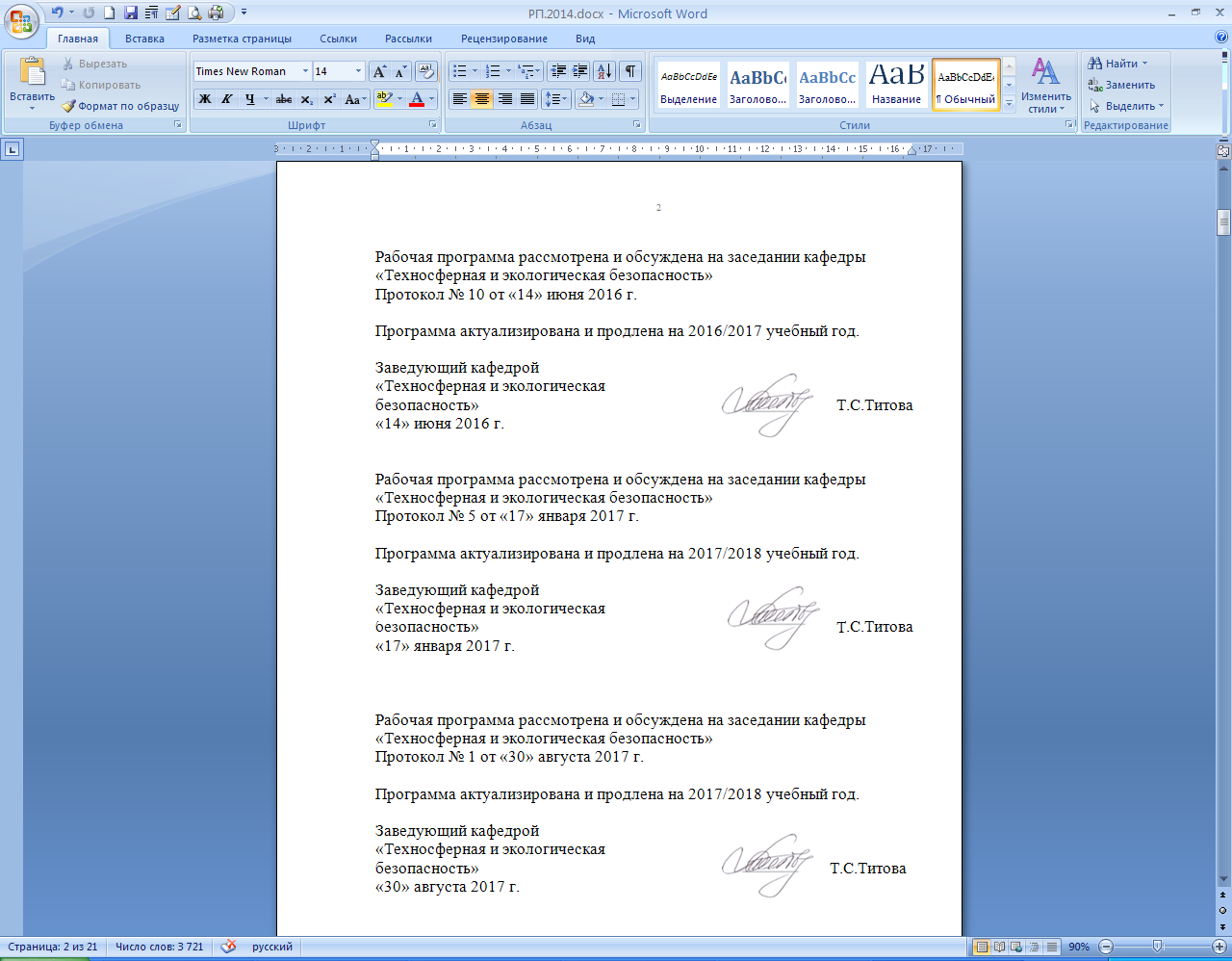 (приложение).Заведующий кафедрой«Техносферная и экологическаябезопасность»                                             _________               Т.С.Титова«14 »  июня  2016 г.Рабочая программа рассмотрена и обсуждена на заседании кафедры «Техносферная и экологическая безопасность» Протокол № 5 от «17»  января  2017 г.Рабочая программа актуализирована и продлена на 2017/2018  учебный год(приложение).Заведующий кафедрой«Техносферная и экологическаябезопасность»                                              _________                Т.С.Титова   «17»  января  2017  г.Рабочая программа рассмотрена и обсуждена на заседании кафедры «Техносферная и экологическая безопасность»Протокол № 1      от   «30»  августа  2017 г.Рабочая программа актуализирована и продлена на 2017/2018учебный год(приложение).Заведующий кафедрой «Техносферная и экологическаябезопасность»                                             _________                 Т.С.Титова«30»   августа    2017 г.ЛИСТ СОГЛАСОВАНИЙРабочая программа рассмотрена, обсуждена на заседании кафедры«Техносферная и экологическая безопасность»Протокол № 10    от  «10»   июня  2015 г. 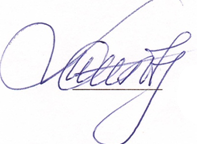 Заведующий кафедрой«Техносферная и экологическаябезопасность»«10»    июня    2015 г. 	                               ____________   Т.С. ТитоваСОГЛАСОВАНО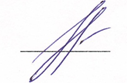 Председатель методической комиссиифакультета«Экономика и менеджмент»	   ___________  Н.Е. Коклева«10»    июня    20 15 г.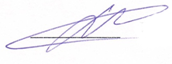 Заведующий кафедрой «Прикладнаяпсихология»					   ___________         В.Л. Ситников«10»   июня    2015  г.1. Цели и задачи дисциплиныРабочая программа составлена в соответствии с ФГОС ВО, утвержденным «07» августа 2014 г., приказ № 946 по направлению 37.03.01 «Психология», по дисциплине «Социальная экология» (Б1.В.ДВ.6.2).Целью изучения дисциплины является формирование компетенций, указанных в разделе 2 рабочей программы.Для достижения поставленной цели решаются следующие задачи:- приобретение знаний, указанных в разделе 2 рабочей программы; - приобретение умений, указанных в разделе 2 рабочей программы;- приобретение навыков, указанных в разделе 2 рабочей программы.2. Перечень планируемых результатов обучения по дисциплине, соотнесенных с планируемыми результатами освоения основной профессиональной образовательной программыПланируемыми результатами обучения по дисциплине являются: приобретение знаний, умений, навыков.В результате освоения дисциплины обучающийся должен:ЗНАТЬ:современные концепции картины мира на основе сформированного мировоззрения, овладения достижениями естественных и общественных наук, культурологии;отклонения в социальном и личностном статусе и развитии, в функционировании людей с ограниченными возможностями, а также профессиональных рисков в различных видах деятельности;процессы, свойства и состояния человека, их проявления в различных областях человеческой деятельности, в межличностных и социальных взаимодействиях на уровне индивида, группы, сообщества, а также способы и формы их организации, изменения, воздействия.УМЕТЬ:решать профессиональные задачи в сфере образования, здравоохранения, культуры, спорта, обороноспособности страны, юриспруденции, управления, социальной помощи населению.ВЛАДЕТЬ:культурой научного мышления, обобщением, анализом и синтезом фактов и теоретических положений;методами экологического обеспечения производства и инженерной защиты окружающей среды;достижениями общественных и естественных наук.Приобретенные знания, умения, навыки, характеризующие формирование компетенций, осваиваемые в данной дисциплине, позволяют решать профессиональные задачи, приведенные в соответствующем перечне по видам профессиональной деятельности в п. 2.4 основной профессиональной образовательной программы (ОПОП). Изучение дисциплины направлено на формирование следующих общекультурных компетенций (ОК):способность к самоорганизации и самообразованию (ОК-7);способность использовать приемы первой помощи, методы защиты в условиях чрезвычайных ситуаций (ОК-9).Изучение дисциплины направлено на формирование следующих профессиональных компетенций (ПК), соответствующих виду профессиональной деятельности, на который ориентирована программа бакалавриата: научно-исследовательская– способность к реализации базовых процедур анализа проблем человека, социализации индивида, профессиональной и образовательной деятельности, функционированию людей с ограниченными возможностями, в том числе и при различных заболеваниях (ПК-9).организационно-управленческая деятельность:– способность к реализации психологических технологий, ориентированных на личностный рост сотрудников организации и охрану здоровья индивидов и групп (ПК-14).Область профессиональной деятельности обучающихся, освоивших данную дисциплину, приведена в п. 2.1 ОПОП.Объекты профессиональной деятельности обучающихся, освоивших данную дисциплину, приведены в п. 2.2 ОПОП.3. Место дисциплины в структуре основной профессиональной образовательной программыДисциплина «Социальная экология» (Б1.В.ДВ.6.2) относится к базовой части и является дисциплиной по выбору.4. Объем дисциплины и виды учебной работыДля очной формы обучения: Для заочной формы обучения: 5. Содержание и структура дисциплины5.1 Содержание дисциплины5.2 Разделы дисциплины и виды занятийДля очной формы обучения: Для заочной формы обучения: 6. Перечень учебно-методического обеспечения для самостоятельной работы обучающихся по дисциплине7. Фонд оценочных средств для проведения текущего контроля успеваемости и промежуточной аттестации обучающихся по дисциплинеФонд оценочных средств по дисциплине является неотъемлемой частью рабочей программы и представлен отдельным документом, рассмотренным на заседании кафедры и утвержденным заведующим кафедрой.8. Перечень основной и дополнительной учебной литературы, нормативно-правовой документации и других изданий, необходимых для освоения дисциплины8.1 Перечень основной учебной литературы, необходимой для освоения дисциплины1. Копытенкова  О.И., Леванчук А.В., Бондарь Н.А., Титова Т.С.. Социальная экология: учебное пособие. – СПб: ПГУПС, 2010. – 110 с.2. Бабак Н.А., Горшкова И.А., Макарова О.Ю. и др. Основы экологической безопасности: учебное пособие. – СПб.: ПГУПС, 2014. – 140 с.3. Бабак Н.А., Горшкова И.А., Макарова О.Ю. Физическое загрязнение окружающей среды: учебное пособие. – СПб.: ПГУПС, 2012. – 54 с.4. Бабак Н.А., Горшкова И.А., Зуева Н.А. и другие. Основы экологии: учебное пособие по курсу «Экология» к выполнению лабораторных работ для всех специальностей. – СПб.: ПГУПС, 2011. – 161с.8.2 Перечень дополнительной учебной литературы, необходимой для освоения дисциплины1. Воронков Н.А. Экология общая, социальная, прикладная. – М.: Агар, 2008. – 432 с.2. Чернышев Н.А., Вовк А.И. Социальная экология: актуальность, концепция и программы. – СПб.: Речь, 2011. – 120 с.8.3 Перечень нормативно-правовой документации, необходимой для освоения дисциплиныФедеральный закон от 10.01.2002 N 7-ФЗ (ред. от 29.12.2015) "Об охране окружающей среды"8.4 Другие издания, необходимые для освоения дисциплиныПри освоении данной дисциплины другие издания не используется.9. Перечень ресурсов информационно-телекоммуникационной сети «Интернет», необходимых для освоения дисциплиныЛичный кабинет обучающегося и электронная информационно-образовательная среда. [Электронный ресурс]. – Режим доступа: http://sdo.pgups.ru/  (для доступа к полнотекстовым документам требуется авторизация).www.mnr.gov.ru – министерство природных ресурсов России.www.gosnadzor.ru – Федеральная служба по экологическому, технологическому и атомному надзору.http://rpn.gov.ru – Федеральная служба по надзору в сфере Природопользования.http://meteorf.ru/default.aspx – Федеральная служба по гидрометеорологии и мониторингу ОС.www.voda.mnr.gov.ru – Федеральное агентство водных ресурсов МПР России.www.rosleshoz.gov.ru – Федеральное агентство лесного хозяйства.http://www.rosnedra.com – Федеральное агентство по недропользованию – Роснедра.http://fcao.ru  – ФГУ Федеральный центр анализа и оценки техногенного воздействия.http://base.consultant.ru/cons/cgi/online.cgi?req=home&utm_csource=online&utm_cmedium=button – Некоммерческая интернет-версия Консультант Плюс10. Методические указания для обучающихся по освоению дисциплиныПорядок изучения дисциплины следующий:Освоение разделов дисциплины производится в порядке, приведенном в разделе 5 «Содержание и структура дисциплины». Обучающийся должен освоить все разделы дисциплины с помощью учебно-методического обеспечения, приведенного в разделах 6, 8 и 9 рабочей программы. Для формирования компетенций обучающийся должен представить выполненные типовые контрольные задания или иные материалы, необходимые для оценки знаний, умений, навыков и (или) опыта деятельности, предусмотренные текущим контролем (см. фонд оценочных средств по дисциплине).По итогам текущего контроля по дисциплине, обучающийся должен пройти промежуточную аттестацию (см. фонд оценочных средств по дисциплине).Перечень информационных технологий, используемых при осуществлении образовательного процесса по дисциплине, включая перечень программного обеспечения и информационных справочных системПеречень информационных технологий, используемых при осуществлении образовательного процесса по дисциплине:технические средства (компьютерная техника, наборы демонстрационного оборудования);методы обучения с использованием информационных технологий(демонстрация мультимедийныхматериалов);личный кабинет обучающегося  и электронная информационно-образовательная среда [Электронный ресурс]. Режим доступа:  http://sdo.pgups.ru (для доступа к полнотекстовым документам требуется авторизация);Интернет-сервисы и электронные ресурсы (поисковыесистемы, электронная почта, онлайн-энциклопедии исправочники, электронные учебные и учебно-методические материалы, согласно п. 9 рабочей программы; программное обеспечение: Microsoft  Windows 7; Microsoft Word 2010; Microsoft Excel 2010; Microsoft PowerPoint 2010.12. Описание материально-технической базы, необходимой для осуществления образовательного процесса по дисциплинеМатериально-техническая база, необходимая для осуществления образовательного процесса по дисциплине включает в свой состав специальные помещения:учебные аудитории для проведения занятий лекционного типа, занятий семинарского типа, выполнения курсовых работ, групповых и индивидуальных консультаций, текущего контроля и промежуточной аттестации, помещения для самостоятельной работы;помещения для хранения и профилактического обслуживания технических средств обучения. Специальные помещения укомплектованы средствами обучения, служащими для представления учебной информации большой аудитории.Для проведения занятий лекционного типа предлагаются наборы демонстрационного оборудования и учебно-наглядных пособий, хранящиеся на электронных носителях и обеспечивающие тематические иллюстрации, соответствующие рабочим программам дисциплин.Помещения для самостоятельной работы обучающихся оснащены компьютерной техникой с возможностью подключения к сети «Интернет» и обеспечением доступа в электронную информационно-образовательную среду организации.Число посадочных мест в лекционной аудитории больше либо равно списочному составу потока, а в аудитории для практических занятий (семинаров) – списочному составу группы обучающихся. Разработчик  программы,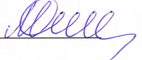 доцент					______ _______  О.Ю. Макарова	«09» июня  2015 г.  Вид учебной работыВсего часовСеместрВид учебной работыВсего часов3Контактная работа (по видам учебных занятий)В том числе:лекции (Л)практические занятия (ПЗ)лабораторные работы (ЛР)3618-183618-18Самостоятельная работа (СРС) (всего)3636Контроль--Форма контроля знанийЗЗОбщая трудоемкость: час / з.е.72/272/2Вид учебной работыВсего часовКурсВид учебной работыВсего часов2Контактная работа (по видам учебных занятий)В том числе:лекции (Л)практические занятия (ПЗ)лабораторные работы (ЛР)84-484-4Самостоятельная работа (СРС) (всего)6060Контроль44Форма контроля знанийЗ, КЛРЗ, КЛРОбщая трудоемкость: час / з.е.72/272/2№ п/пНаименование раздела дисциплиныСодержание разделаМодуль 1Модуль 1Модуль 11Экология в системе научных знаний.Формирование этических норм отношения человека к природе Основные исторические этапы отношений человека к природе.2Экология в системе научных знаний.Формирование этических норм отношения человека к природе Экологическая этика в современном обществе.Модуль 2Модуль 2Модуль 24Экологические катастрофы и бедствия. Определение и прогноз экологического риска.Основные термины и понятия. 5Экологические катастрофы и бедствия. Определение и прогноз экологического риска.Экологический риск. Анализ, оценка и управление рисками.6Экологические катастрофы и бедствия. Определение и прогноз экологического риска.Прогнозирование экологических рисков и ситуацийМодуль 3Модуль 3Модуль 37Системы обеспечения экологической безопасности.Нормирования факторов природных сред8Системы обеспечения экологической безопасности.Экологический мониторинг9Системы обеспечения экологической безопасности.Экологический менеджмент и экологический маркетинг№ п/пНаименование раздела дисциплиныЛПЗЛРСРС11Экология в системе научных знаний.Формирование этических норм отношения человека к природе441222Экологические катастрофы и бедствия. Определение и прогноз экологического риска.641233Системы обеспечения экологической безопасности.81012ИтогоИтого181836№ п/пНаименование раздела дисциплиныЛПЗЛРСРС11Экология в системе научных знаний.Формирование этических норм отношения человека к природе122022Экологические катастрофы и бедствия.Определение и прогноз экологического риска.12033Системы обеспечения экологической безопасности.2220ИтогоИтого4460№п/пНаименование разделаПеречень учебно-методического обеспечения1Социальная экология в системенаучных знаний. Формированиеэтических  норм отношения человека кприроде.1. Копытенкова  О.И., Леванчук А.В., Бондарь Н.А., Титова Т.С.. Социальная экология: учебное пособие. – СПб: ПГУПС, 2010. – 110 с.2. Бабак Н.А., Горшкова И.А., Макарова О.Ю. и др. Основы экологической безопасности: учебное пособие. – СПб.: ПГУПС, 2014. – 140 с.2Экологические катастрофы и бедствия.Определение и прогноз экологического риска.1. Копытенкова  О.И., Леванчук А.В., Бондарь Н.А., Титова Т.С.. Социальная экология: учебное пособие. – СПб: ПГУПС, 2010. – 110 с.2. Бабак Н.А., Горшкова И.А., Макарова О.Ю. и др. Основы экологической безопасности: учебное пособие. – СПб.: ПГУПС, 2014. – 140 с.3Системы обеспечения экологической безопасности.1. Копытенкова  О.И., Леванчук А.В., Бондарь Н.А., Титова Т.С.. Социальная экология: учебное пособие. – СПб: ПГУПС, 2010. – 110 с.2. Бабак Н.А., Горшкова И.А., Макарова О.Ю. и др. Основы экологической безопасности: учебное пособие. – СПб.: ПГУПС, 2014. – 140 с.